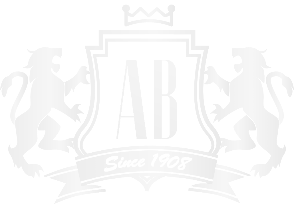 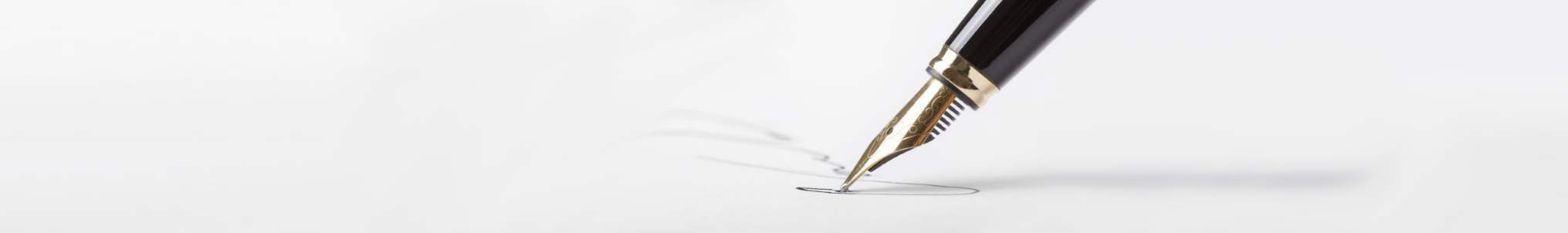  BG Application FormAPPLICANTNAME: NAME: APPLICANTADDRESS : REG.NO2.Amount of BG 3.Advising BankNAME:  NAME:  3.Advising BankADDRESS : ADDRESS : 3.Advising BankSWIFT CODE :  SWIFT CODE :  4. BeneficiaryNAME :  NAME :  4. BeneficiaryADDRESS : REG.NO.5. Expiration Date13. Contract
Merchandise Description:Merchandise Description:13. Contract
Number:  Number:  13. Contract
Date: Date: 